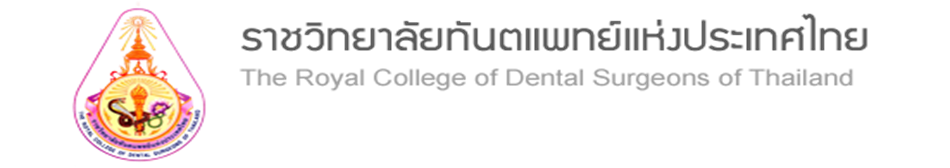 แบบรายงานผลสอบโครงร่างงานวิจัยต่อคณะผู้บริหารราชวิทยาลัยฯปีการศึกษาที่สอบ.........................                                                                  ( ใช้ตัวพิมพ์เท่านั้น )ชื่อ-นามสกุล....................................................................................เลขประจำตัวราชวิทยาลัย............................................................ทันตแพทย์ประจำบ้านสาขา..............................................................สถาบัน.........................................................................เข้าฝึกอบรมปีการศึกษา.................................. สถานที่ติดต่อที่สะดวกระหว่างทำงานวิจัย ……………………………………………................................................................................……..หมายเลขโทรศัพท์…………...........................................................................................ชื่อหัวข้องานวิจัย ( ภาษาไทย ) ……………………………..............................................................................……………………………….........ชื่อหัวข้องานวิจัย (ภาษาอังกฤษ พิมพ์ตัวพิมพ์ใหญ่ )................................................................................………………………………………อาจารย์ที่ปรึกษางานวิจัย …………………………………..........................................………………………….. โทร. ………….…….…......……….…อาจารย์ที่ปรึกษางานวิจัยร่วม ( ถ้ามี )  …….............................………..……………………...…...…………..โทร. ……….…….....…………………สอบผ่านโครงร่างงานวิจัย เมื่อวันที่ …………………………………………………… (ตามเอกสาร รว.วจ.4)							       ลงนาม……..……...............…..………….……………………..                     								    (………………………................……………………....)                                                                                                                 ทันตแพทย์ประจำบ้าน							 	 	     วันที่ ….… /…...…/…..…. 	     ลงนาม…….....………………………………………………		                       ลงนาม…….......................………………….…………………..                        (..........…….…………………...…….………........)		       	                   (..……………….....…...................………….…………)	  อาจารย์ที่ปรึกษางานวิจัย			                                    ผู้อำนวยการฝึกอบรม/ หัวหน้าภาควิชา              วันที่  ……/………..…/……				                             วันที่ …… /..……….. /…….	หมายเหตุ* เอกสารนี้ใช้เพื่อลงทะเบียนและออกรหัสงานวิจัยกับ อพว. (ในกรณีที่งานวิจัยต้องทำการศึกษาในมนุษย์และ/หรือใช้สัตว์ทดลอง) (ในกรณีที่งานวิจัยต้องทำการศึกษาในมนุษย์และ/หรือใช้สัตว์ทดลอง)ผ่านการพิจารณา     คณะกรรมการควบคุมดูแลการเลี้ยงและการใช้สัตว์เพื่องานทางวิทยาศาสตร์  คณะ/ รพ. ...............................................................ในการประชุม ครั้งที่ ...............วันที่............................ตามเอกสารแนบ                                      ลงชื่อ.............................................................                            (ผู้อำนวยการฝึกอบรม/ หัวหน้าภาควิชา)                                                                                .........../................./...............	ผ่านการพิจารณา   คณะกรรมการพิจารณาจริยธรรมในการศึกษาวิจัยในมนุษย์  คณะ/ รพ. ...................................................................................ในการประชุม ครั้งที่ ...............วันที่............................ตามเอกสารแนบ                      ลงชื่อ..................................................................                          (ผู้อำนวยการฝึกอบรม/ หัวหน้าภาควิชา)                                   .........../................./...............ได้รับความเห็นชอบจากที่ประชุมคณะอนุกรรมการพิจารณางานวิจัย               ครั้งที่ ……………. วันที่ …….. /..….. /…………ลงนาม…...............……………………………………………………      (………………….......……………………………………….…)    เลขานุการคณะอนุกรรมการพิจารณางานวิจัย  วันที่ …….. / ……………. / ……….ได้รับการอนุมัติจากที่ประชุมคณะผู้บริหารราชวิทยาลัยฯครั้งที่ ………………. วันที่ …….. / ……………. / ……….         ลงนาม …………….....................................……………………(.............................................................................)เลขาธิการคณะผู้บริหารราชวิทยาลัยฯวันที่ …….. / ……………. / ……….